YES! I would like to play the Made in Bury Business Draw via PAYROLL Deduction! 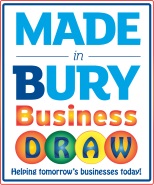 Your Employer ______________________________________________________________________________Payroll Ref / Employee Number ____________________________________ (This appears on your payslip)  Title ________   First Name ______________________________Surname ______________________________Address ______________________________________________________________________________________________________________________________________________________________________________________________________________________________________Post Code ________________________________Tel No ________________________________ Mobile No _____________________________________________E-mail ___________________ Facebook__________________ Twitter___________________________________I would like _____ entries at £2 per week per entry I would like this to be deducted from my salary each month Example = (1 entry = £8.67 per month, 2 entries = £17.34 per month etc.)Signature _____________________________________ Date ___________________________________Thank you! Now simply email this application to debi@madeinbury.co.uk or post to: The Made in Bury Business Draw, c/o Made in Bury Limited, Europa House, Barcroft Street, Bury, BL9 5BTConfirmation of your Made in Bury Business Draw numbers(s) will be sent to you.Business Draw number _________________________________________________ (Office use only)We will not share your personal information with other individuals or organisations, if you would like to be kept up to date with other initiatives from Made in Bury Limited please tick this box.The Made in Bury Business Draw is promoted by Made in Bury Limited, Station Chambers, 36 Bolton Street, Bury, BL9 0LL, 0161 447 8814, email: info@madeinbury.co.uk. Licensed by Bury Council – LOT0696. Players must be 16 years and over. www.madeinbury.co.uk/Business-Draw